PENGARUH  PEMELIHARAAN  ( MAINTENANCE ) MESIN    TERHADAP KUALITAS PRODUK  PERCETAKAN PADA  PD.  GUNA  BHAKTI  SKRIPSIDiajukan Untuk Memenuhi Salah Satu Syarat Dalam Menempuh Ujian Sarjana Program Strata satu (S1)Pada Jurusan Administrasi NiagaOleh :Andi  DjamariNIM	002040163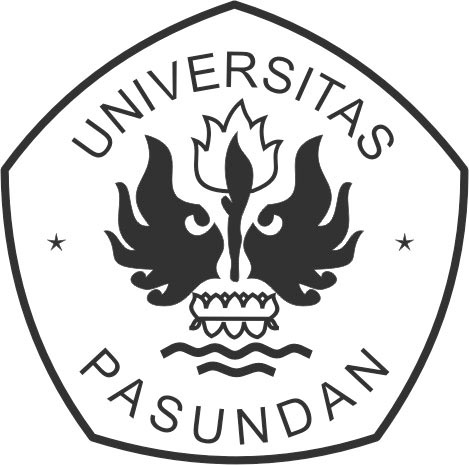 FAKULTAS  ILMU SOSIAL DAN POLITIKUNIVERSITAS PASUNDANBANDUNG2006